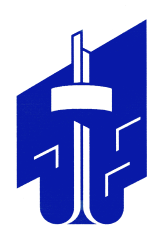 АЛЕКСЕЕВ ИЛЬЯ ВЛАДИМИРОВИЧ депутат СОВЕТа депутатов металлургического района
первого  созываОтчет за 2ое полугодие 2016 года.С уважением,И.В. Алексеев /________________/Приемы граждан по личным вопросам:Проведено приемов – 24;В том числе лично – 24;В том числе с выездом на место по запросу избирателей – 19;Решений положительно – 7;Разъяснений по вопросам – 12;Не подлежащих рассмотрению – 5.Работа на округе:Инспекций по состоянию жилого фонда – 6;Инспекций по состоянию инфраструктуры округа – 2;Консультации избирателей по общим вопросам – 9;В процессе решения вопросов – 5.Привлечение денежных средств на округ (в том числе 1ое полугодие):Общая сумма – 480 000 (четыреста восемьдесят тысяч) рублей;Из них 65 100 (шестьдесят пять тысяч сто) рублей направлено на ремонт подъезда в МКД по адресу ул. Румянцева д. 1 (подъезд №3);Из них 65 100 (шестьдесят пять тысяч сто) рублей направлено на ремонт подъезда в МКД по адресу ул. 60 лет Октября д. 30 (подъезд №2);Из них 130 200 (сто тридцать тысяч двести) рублей направлено на ремонт подъездов в МКД по адресу ул. Румянцева д. 3 (подъезды №1, 2);Из них 147 000 (сто сорок семь тысяч) рублей направлено на улучшение материально – технической базы МБДОУ Детский сад №276;Из них 12 400 (двенадцать тысяч четыреста) рублей направлено в фонд Совета ветеранов Металлургического района г. Челябинска.Работа в Совете депутатов Металлургического района г. Челябинска:Всего проведено заседаний Совета – 5;Из них принято участие в 5;Заседаний комиссии по местному самоуправлению, регламенту и этике – 3;Из них принято участие в 2х.